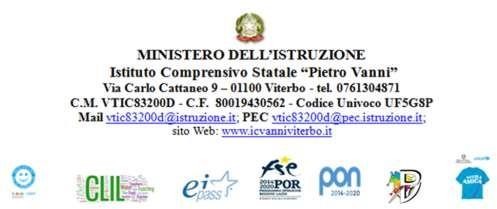 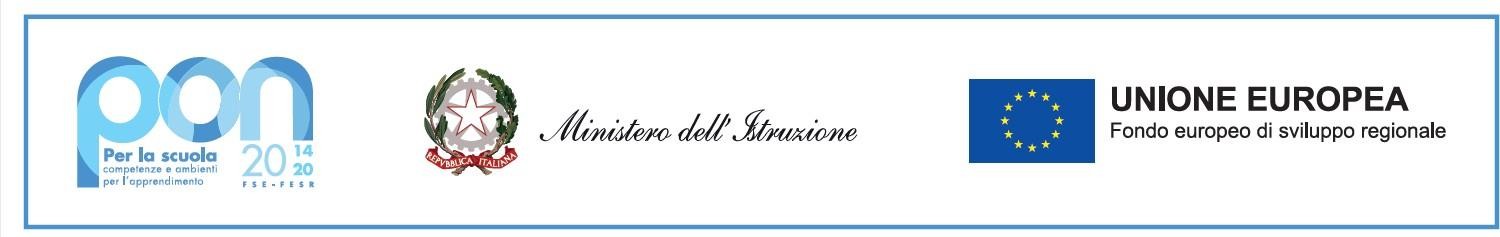 ALLEGATO 2(TUTOR)DICHIARAZIONE SOSTITUTIVA DI CERTIFICAZIONE DEI TITOLI VALUTABILI(art. 46 DPR n. 445 del 28/12/2000)Il/La sottoscritto/aCognome__________________________________	Nome ________________________________________In servizio presso l’Istituto Comprensivo Pietro Vanni come docente di _______________________________    con contratto a  T.I.    T.D.CF_________________________________ Luogo e data di nascita _______________________________Residenza_________________________________ Tel. ______________ Cell. ______________________e-mail  	in riferimento all’Avviso interno di selezione prot. n. 13869 del 23/11/2022, avvalendosi delle disposizioni di cui all’art. 46 del DPR 28 dicembre 2000 n. 445, consapevole delle sanzioni stabilite per le false attestazioni e mendaci dichiarazioni, previste dall’ art. 76 del DPR 28 dicembre 2000 n. 445, sotto la propria personale responsabilità,DICHIARAdi possedere i seguenti titoli:Il sottoscritto, in caso di affidamento di incarico, si rende disponibile a consegnare copia della documentazione dei titoli indicati nel presente allegato e nel curriculum vitae.Allega fotocopia di un documento di riconoscimento in corso di validità.Viterbo, 							In fede							(firma)						GRIGLIA DI VALUTAZIONE GENERICA DEI TITOLI PER TUTOR INTERNI/ESTERNI PON FSEGRIGLIA DI VALUTAZIONE GENERICA DEI TITOLI PER TUTOR INTERNI/ESTERNI PON FSEGRIGLIA DI VALUTAZIONE GENERICA DEI TITOLI PER TUTOR INTERNI/ESTERNI PON FSEGRIGLIA DI VALUTAZIONE GENERICA DEI TITOLI PER TUTOR INTERNI/ESTERNI PON FSEGRIGLIA DI VALUTAZIONE GENERICA DEI TITOLI PER TUTOR INTERNI/ESTERNI PON FSEGRIGLIA DI VALUTAZIONE GENERICA DEI TITOLI PER TUTOR INTERNI/ESTERNI PON FSEGRIGLIA DI VALUTAZIONE GENERICA DEI TITOLI PER TUTOR INTERNI/ESTERNI PON FSEDescrizionepuntimaxTotale punteggioDa compilare a cura del candidatoTotale punteggioDa compilare a cura del candidatoTotale punteggioDa compilare da parte dell’I.S.Totale punteggioDa compilare da parte dell’I.S.Titoli Laurea triennale ospecialistica/magistraleDiploma (in alternativa alla Laurea)1510TOTALE TITOLI25Esperienze/titoli professionali- Attività di formatore nei corsi PON- Attività di tutoraggio nei corsi PON- Attività di tutoring/e-tutoring/ supporto in corsi, attività, progetti della scuola5 per ogni esperienza 35Anzianità di servizio nel profilo/ruolo di attuale appartenenzapunti 1 per ogni annodi serviziofino a un massimo di 55Partecipazione a corsi di formazione su materie attinenti al moduloPunti 5 per ogni corso 10certificazione ECDL/Eipass, Eucip, Lim, Cerificazione  lingua inglese, ecc..2,5 per ogni certificazione 10Esperienza di inserimento dati nella piattaforma GPU5 per ogni esperienza10TOTALE Esperienze/Titoli professionali75TOTALE 100100